INSCRIPTION SCOLAIRE RPI STEIGE MAISONSGOUTTE  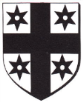 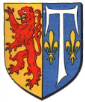 EN CAS D'ACCIDENT OU D'INDISPOSITION GRAVEVotre médecin : Dr __________________________________ Tél : __________________Allergies alimentaires ou autres, médicaments à proscrire : ___________________________________________________________________________________________Port de lunettes :     non   en classe  en récréation   lors des activités sportivesEn cas d'urgence, j'autorise l'équipe pédagogique à prendre toutes les dispositions utiles.     Signature : AUTORISATION DE PUBLICATIONSNous utilisons, dans le cadre de notre travail pédagogique, des photos et des productions écrites (dessins ou textes) des enfants de l’école, parmi lesquels, il y a le vôtre :
- pour le journal de l’école, le cahier de vie, la correspondance scolaire
- pour faire de la vidéo 
- pour Internet (uniquement sites agréés par le ministère de l'Education Nationale)
La loi nous fait obligation d’avoir l’autorisation écrite des parents pour cette utilisation car chacun a droit au respect de sa vie privée et toute personne peut interdire la reproduction de ses traits. En conséquence, aucune photo d’élèves reconnaissables ne pourra être publiée sans une autorisation écrite des parents (ou tuteurs, responsables,...) indiquant précisément dans quel contexte pédagogique se situe cette photo.
D'autre part, les œuvres des élèves ne doivent en aucun cas faire état du nom de famille de l’auteur. Seul est autorisé le prénom. Aussi, nous vous demandons de bien vouloir remplir le bas de cette feuille, afin que nous sachions quelle est votre position sur la question. Sans autorisation de votre part, votre enfant ne sera ni photographié ni filmé.Madame, Monsieur ______________________________ autorise(nt) les enseignants du RPI Maisonsgoutte-Steige à utiliser dans le cadre pédagogique (journal de l’école, vidéo ou internet) des photos ou vidéo ou texte de mon enfant _______________________________ réalisés au cours des activités scolaires. refuse(nt) que l’école utilise des photos ou vidéo ou texte de mon enfant.      Signature : DISTRIBUTION DE DOCUMENTS  Au sein du RPI Maisonsgoutte-Steige, l'enfant est le seul représentant de la famille. Au sein du RPI Maisonsgoutte-Steige, l'enfant est  l'aîné(e) des enfants de la famille. Les parents de l'enfant vivent séparément.SORTIE DES ENFANTS DE LA MATERNELLELes enfants de maternelle sont récupérés dans leur salle de classe par les personnes autorisées à 11h20 et 15h20 pour l'école de Steige et à 11h30 et 15h30 pour l'école de Maisonsgoutte.Je soussigné(e) M. ou Mme _______________________________autorise :Nom : _____________________________ Lien avec l’enfant : __________________  Nom : _____________________________ Lien avec l’enfant : __________________  à prendre mon enfant : ____________________ en charge après la classe.Date et Signature d’un responsable légal : CADRE RESERVE A L’ADMINISTRATION (mairie et école)MAIRIEECOLEJustificatif de domicileCopie du jugement si parents séparés ou divorcésLivret de famille ou acte de naissance intégral avec filiationCertificat d’inscription délivré par la mairiePièce d’identité du responsable légalCertificat de radiation délivré par l’ancienne école (sauf 1ère inscription)Carnet de santé (vaccination)Attestation d’assurance 